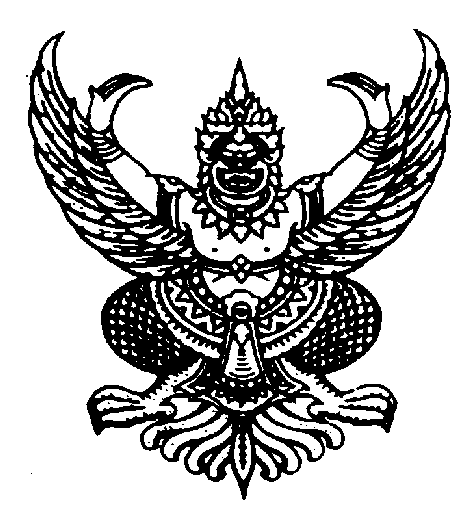 ประกาศองค์การบริหารส่วนตำบลหนองไทรเรื่อง  หลักเกณฑ์การให้คุณให้โทษและการสร้างขวัญกำลังใจ ...........................................................		ตามที่องค์การบริหารส่วนตำบลหนองไทร ได้ดำเนินการประเมินความพึงพอใจและแรงจูงใจของพนักงานในด้านการบริหารงานของผู้บริหาร การบริหารจัดการด้านทรัพยากร  การจัดสภาพแวดล้อมในการทำงานและแรงจูงใจในการทำงาน  ซึ่งแบบประเมินได้สอบถามความคิดเห็นในแง่มุมต่างๆในการทำงานประกอบด้วย  ความคิดเห็นเกี่ยวกับงานในความรับผิดชอบ  สภาพแวดล้อมในการทำงาน  ภาวะผู้นำและวัฒนธรรมขององค์กร    ค่าตอบแทน  ความก้าวหน้าในสายงาน  ชีวิตส่วนตัวกับชีวิตการทำงานความพึงพอใจในการทำงานโดยรวมจากการประเมิน  ผู้บริหารจึงนำผลการประเมินมาสร้างแรงจูงใจและการลงโทษ  ประจำปีงบประมาณ พ.ศ. 2565  ดังนี้		1.  ยกย่องชมเชยบุคลากรดีเด่นในด้านต่าง ๆ  เช่น ด้านคุณธรรมจริยธรรม		2.  มอบของรางวัลให้กับพนักงานที่ไม่ใช้วันลางานในรอบปีนั้น ๆ		3.  มอบเงินสวัสดิการช่วยเหลือพนักงานที่คลอดบุตร พนักงานเสียชีวิต  บุตรพนักงานเสียชีวิต  สามีภรรยาเสียชีวิต บิดามารดาเสียชีวิต4.  มอบเงินช่วยเหลือกรณีพนักงานได้รับความเดือดร้อนจากเหตุภัยพิบัติต่าง เช่น  อัคคีภัย วาตภัย  อุทกภัย   ฯลฯ		5.  มอบใบประกาศนียบัตรให้กับพนักงานที่ประพฤติตนเป็นแบบอย่างที่ดี  สร้างชื่อเสียงให้กับองค์กรการลงโทษ1.  ว่ากล่าวตักเตือนด้วยวาจา2.  ว่ากล่าวตักเตือนแบบลายลักษณ์อักษร3.  คำสั่งมอบหมายงานอื่นที่เหมาะให้ไปปฏิบัติ  และรายงานผลการปฏิบัติ4.  ออกคำสั่งลงโทษจากเหตุกระทำผิดวินัยไม่ร้ายแรงให้พนักงานส่วนตำบล  และพนักงานจ้าง  ถือปฏิบัติอย่างเคร่งครัด			ทั้งนี้  ตั้งแต่บัดนี้เป็นต้นไป				ประกาศ  ณ  วันที่  1๐  เดือน มกราคม  พ.ศ.  2565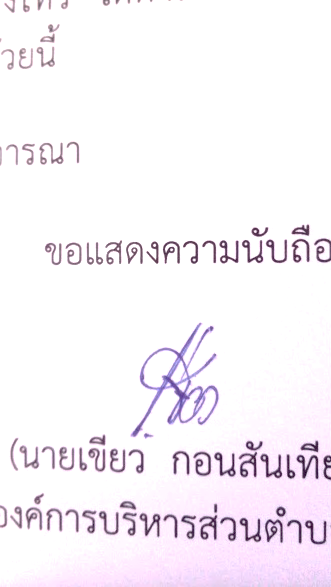 					           (นายเขียว  กอนสันเทียะ)				            นายกองค์การบริหารส่วนตำบลหนองไทร